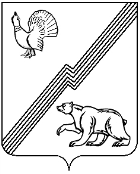 ДУМА ГОРОДА ЮГОРСКАХанты-Мансийского  автономного округа – Югры                                              РЕШЕНИЕот 29 сентября 2015 года							                                      №74О готовности учреждений культуры,спортивных учреждений кновому 2015-2016 учебному годуРассмотрев информацию администрации города Югорска о готовности учреждений культуры, спортивных учреждений к новому 2015-2016 учебному году,ДУМА ГОРОДА ЮГОРСКА РЕШИЛА:Принять к сведению информацию о готовности учреждений культуры,  спортивных учреждений к  новому 2015-2016 учебному году (приложения №1,2).Настоящее решение вступает в силу после его подписания.Глава города Югорска                                                                                               Р.З. Салахов«29» сентября 2015 года(дата подписания)Приложение №1 к решению Думы города Югорска от 29 сентября 2015 года № 74Информация о готовности учреждений культурык новому 2015-2016 учебному годуДля реализации культурной политики в ведомстве управления культуры администрации города Югорска находятся 3 муниципальных бюджетных учреждения и 1 муниципальное автономное учреждение культуры:- муниципальное бюджетное учреждение культуры  «МиГ» (далее – МБУК «МиГ»);- муниципальное бюджетное учреждение  «Музей истории и этнографии» (далее -  МБУ «Музей истории и этнографии»);- муниципальное бюджетное учреждение  «Централизованная библиотечная система г. Югорска» (далее – МБУ «ЦБС г. Югорска»);- муниципальное автономное  учреждение «Центр культуры «Югра-презент» (далее – МАУ «ЦК «Югра-презент»).Подготовка учреждений культуры к новому творческому сезону началась заблаговременно, во II квартале текущего года. Управление культуры администрации города Югорска ежегодно обеспечивает контроль, разрабатывает и реализует план мероприятий, направленных на обеспечение комплексной безопасности учреждений культуры, решение кадровых вопросов, планирование стратегии развития отрасли, определение приоритетных задач и проблем, требующих незамедлительного решения.В соответствии с приказом начальника управления культуры администрации города Югорска от 06.04.2015 №117 «О подготовке к осенне-зимнему сезону 2015-2016», в соответствии с постановлением Правительства Российской Федерации от 08.08.2012 №808 «Об организации теплоснабжения в Российской Федерации и о внесении изменений в некоторые акты Правительства Российской Федерации», Правилами оценки готовности к отопительному периоду, утвержденными приказом Министерства энергетики Российской Федерации от 12.03.2013 №103, в целях своевременной подготовки муниципальных учреждений культуры к функционированию в осенне-зимний период, руководителями муниципальных учреждений культуры в летний период 2015 года реализован комплекс мероприятий:- произведена промывка оборудования и коммуникаций теплопотребляющих установок (с составлением актов установленного образца);-  произведен мониторинг состояния тепловых сетей, радиаторов отопления;- проведён анализ работоспособности приборов учета потребляемой воды, электро- и тепловой энергии;- проведены проверка работоспособности оборудования автоматических установок  пожаротушения и пожарной сигнализации, обследование вентиляционных систем в зданиях, составлены соответствующие акты с привлечением обслуживающих организаций;- проведены работы по текущему ремонту аудиторий, в которых проводятся занятия клубных формирований;- приказом руководителя в каждом учреждении назначен ответственный за подготовку к осенне-зимнему периоду.На 01.09.2015 готовность учреждений к отопительному сезону составляет 100%.Учреждения культуры укомплектованы квалифицированными кадрами согласно утвержденным штатным расписаниям, на 01.09.2015 существуют следующие вакансии:- 0,5 ставки библиографа в МБУ «ЦБС г. Югорска» (будет реализована за счёт внутреннего совмещения сотрудниками библиотек);- 1 ставка главного балетмейстера в МАУ «ЦК «Югра-презент»: в связи с открытием в апреле 2015 года балетной студии требуется квалифицированный специалист по направлению «классический танец» в целях увеличения набора групп детей и качественного развития данного танцевального направления;- В МБУК «МиГ» вакантна ставка директора учреждения. Распоряжением администрации города Югорска от 17.08.2015  №402 «О проведении конкурса на замещение вакантной должности» назначен конкурс на должность руководителя учреждения.Для создания безопасных условий функционирования учреждений культуры, их защищенности от различного рода угроз, в том числе проявлений терроризма и экстремизма, управлением культуры администрации города Югорска проводится контроль исполнения комплексных мероприятий, направленных на инженерно-техническую оснащенность учреждений, подготовку персонала, участников творческих коллективов, мероприятий к адекватным действиям в чрезвычайных ситуациях, на предупреждение чрезвычайных ситуаций, профилактическую работу по предотвращению детского и производственного травматизма, воспитание у обучающихся и посетителей учреждений культуры безопасного поведения, чувства ответственности за личную и коллективную безопасность.Комплексная безопасность учреждений культуры достигается путем реализации специально разрабатываемой системы мероприятий правового, организационного, технического, кадрового и финансового характера.Финансирование мероприятий, направленных на обеспечение антитеррористической защищенности учреждений культуры в 2015 году составит 2223 тыс. рублей (согласно плановым значениям). Финансовые средства направляются на техническое обслуживание охранной сигнализации и видеонаблюдения, оповещения, оплату услуг частных охранных организаций, приобретение медицинских аптечек, проведение инструктажей по  антитеррористической безопасности учреждений.В ходе подготовки массовых общегородских мероприятий управлением культуры администрации города Югорска разрабатываются проекты распоряжений, включающие вопросы обеспечения правопорядка и общественной безопасности, согласовываются вопросы взаимодействия с органами внутренних дел, добровольной дружиной, общественными организациями, по инициативе управления культуры администрации города Югорска проводятся совещания, на которых рассматриваются вопросы консолидации усилий различных организаций и предприятий города Югорска. Для обеспечения порядка и безопасности при проведении мероприятий в учреждениях культуры приказами по учреждениям утверждаются дополнительные меры по обеспечению правопорядка, включающие графики дежурства администраторов, назначения ответственных лиц за мероприятия, приглашаются специалисты обслуживающих организаций (электрики, слесари).Ежегодно в муниципальных учреждения культуры проводятся профилактические обследования технической укреплённости зданий, по итогам которых составляются акты.Перед проведением массовых мероприятий прилегающие территории и здания обследуются командой кинологов на предмет обнаружения взрывчатых веществ.Сотрудники учреждений до начала проведения массовых мероприятий проходят целевой инструктаж.Система охраны учреждений культуры представлена следующими видами деятельности:- физическая охрана и контроль для своевременного обнаружения и предотвращения опасных проявлений и ситуаций. Приказами руководителей учреждений культуры созданы комиссии по гражданской обороне и по предупреждению и ликвидации чрезвычайных ситуаций, в том числе по противодействию экстремизма и терроризма, назначены ответственные лица; - осуществление пожарного надзора; -·обеспечение контрольно - пропускного режима, исключающего несанкционированное проникновение на объект граждан и техники, защиты персонала и обучающихся от насильственных действий в учреждении и его территории;- обеспечение инженерно-технической укрепленности и инженерно-технического оборудования; В целях обеспечения общественной безопасности и антитеррористической защищенности при проведении массовых мероприятий разработаны и проводятся в течение года следующие мероприятия:- разработан порядок действий персонала при обнаружении подозрительного предмета, взрывного устройства, а также алгоритм ежедневных действий работников по обеспечению режима безопасности;- проводятся инструктажи персонала по действиям в чрезвычайных ситуациях;-  организовано наличие систем оповещения и связи на объектах;- осуществляются мероприятия по подготовке и содержанию в постоянной готовности маршрутов эвакуации людей из здания;- разработаны мероприятия по взаимодействию со службами охраны, осуществляющими охрану учреждений (ЦК «Югра- презент»).Количественный состав, направления деятельности клубных формирований и любительских объединений учреждений культурно-досугового типа в новом творческом сезоне соответствуют плановым значениям, утвержденным муниципальной программой «Развитие культуры и туризма в городе Югорске на 2014 – 2020 годы». Общее количество участников клубных формирований составляет 1282 человека, из них детей в возрасте до 14 лет: 697; молодёжи в возрасте до 24 лет: 270 человек. Всего на базе учреждений культурно-досугового типа (МАУ «ЦК «Югра-презент», МБУК «МиГ») организовано 56 клубных формирований, из них для детей 27. Направления деятельности клубных формирований:- театральное (в том числе театр кукол); - цирковое;- хореографическое (классический, народный, современный, эстрадный танец); - вокальное (эстрадный, народный вокал).Направления деятельности любительских объединений:- студия раннего творческого развития (логоритмика, театральное искусство, хореография, прикладное творчество, вокал);- социально-досуговая деятельность.В целях формирования и удовлетворения потребностей детей в интеллектуальном и духовном росте, самопознании и самообразовании; приобщения детей к чтению,  профилактики правонарушений несовершеннолетних, МБУ «ЦБС г.Югорска», МБУ «Музей истории и этнографии», не являясь учреждениями культурно-досугового типа, также организуют работу любительских объединений для детей.Детское любительское объединение «Музейная студия», организованное на базе МБУ «Музей истории и этнографии», реализует направление по организации музейно-экскурсионного обслуживания посетителей городского музея, количественный состав студии – 14 детей в возрасте от 10 до 15 лет; на базе Централизованной библиотечной системы действуют 6 любительских объединений литературной направленности для детей в возрасте от 7 до 17 лет.На 31.05.2015 в любительских объединениях учреждений культуры состояли: 2 подростка, состоящих на профилактическом учёте, 7 детей, имеющих инвалидность; являлись читателями Детской городской библиотеки 12 подростков, состоящих на профилактическом учёте в Комиссии по делам несовершеннолетних и защите их прав,  и 11 детей – инвалидов. При планировании работы на 2015-2016 учебный год (творческий сезон) управление культуры администрации города Югорска ставит перед подведомственными учреждениями задачу: организация досуга детей особых категорий, состоящих на профилактических учётах, имеющих ограничения по состоянию здоровья, инвалидность. Организация досуга особых категорий детей строится на принципах инклюзивности, включенности детей особых категорий в работу клубных формирований и любительских объединений наряду с детьми, у которых отсутствуют проблемы с социализацией и ограничения по состоянию здоровья. В июне 2015 года в учреждениях культуры, совместно с Территориальной комиссией по  делам несовершеннолетних и защите из прав при администрации города Югорска, разработан и утвержден алгоритм (порядок) действий по привлечению несовершеннолетних, находящихся в социально опасном положении в организованную учреждениями культуры занятость, внесены соответствующие корректировки в программы любительских объединений с учётом особенностей восприятия и физических возможностей детей особых категорий, итоги набора в любительские объединения учреждения культуры  ежегодно направляют в управление культуры администрации города Югорска до 10.10.2015.С целью организации досуга детей и молодёжи, не посещающих клубные формирования и любительские объединения, организованные на базе учреждений социальной сферы города, управление культуры администрации города Югорска ежегодно разрабатывает и утверждает приказом Реестр социально-значимых мероприятий в сфере культуры, реализуемых совместно с социальными партнерами – учреждениями социальной сферы города для удовлетворения потребности в духовно-нравственном развитии горожан различного возраста с учётом их индивидуальных и групповых интересов. Проект реестра социально-значимых мероприятий на 2016 год рассмотрен на совещании с трудовыми коллективами муниципальных учреждений культуры под председательством начальника управления культуры администрации города Югорска Н.Н. Нестеровой 08.09.2015, в него вошли следующие разделы: - выставки; -фестивали и конкурсы; - акции, праздники в сфере культуры;- праздники Российской Федерации, Ханты-Мансийского автономного округа-Югры, города Югорска;- национальные праздники;- народные гуляния;- отчетные мероприятия клубных формирований самодеятельного народного творчества, любительских объединений.  Премьеры;- гастроли;- конференции, семинары, мастер-классы;- социальное кино.С 10.09.2015 специалисты управления культуры администрации города Югорска приступили к процедуре согласования проекта Реестра с социальными партнёрами – соисполнителями общегородских мероприятий.   Статистика проведённых мероприятий для детей и молодежи, организованных учреждениями культуры в 2014 году и в I полугодии 2015 года, представлена в таблице: Степень готовности муниципальных учреждений культуры города Югорска к новому учебному году, творческому сезону является удовлетворительной, комплексная безопасность обеспечена, штаты укомплектованы, планы работы клубных формирований и любительских объединений утверждены, реестр социально-значимых мероприятий на 2015 год реализуется в полном объёме, проект реестра на 2016 год сформирован и находится в стадии согласования с социальными партнёрами. Приложение №2                                                                                                   к решению Думы города Югорска                                                                                                       от 29 сентября 2015 года № 74Информация о готовности спортивных учреждений к новому2015 -2016 учебному годуВ целях обеспечения условий для развития на территории городского округа физической культуры и массового спорта, организации и проведения официальных физкультурно-оздоровительных и спортивных мероприятий в городе Югорске осуществляют свою деятельность муниципальное бюджетное образовательное  учреждение  дополнительного образования детей специализированная детско-юношеская спортивная школа олимпийского резерва «Смена» и муниципальное бюджетное учреждение «Физкультурно-спортивный комплекс «Юность». 12.08.2015 межведомственной комиссией была проведена проверка готовности муниципального бюджетного образовательного  учреждения  дополнительного образования детей специализированная детско-юношеская спортивная школа олимпийского резерва «Смена» (далее – СДЮСШОР «Смена») к новому 2015 -2016 учебному году.В ходе проверки комиссией было установлено:-юридические документы учреждения в наличии и оформлены в установленном порядке;-штат учреждения укомплектован полностью;-состояние материально-технической базы и оснащенность образовательного процесса удовлетворительное;-охрана учреждения осуществляется ЧОО «Ратник» и вневедомственной охраной;-заключены договора с обслуживающими организациями;-обеспечение пожарной безопасности соответствует нормативным требованиям;-мероприятия по подготовке к отопительному сезону проведены (промывка отопления);-инженерные сети (водоснабжение, электроснабжения, канализация, сантехоборудование) исправны и готовы к эксплуатации;-проведена общественная  проверка готовности учреждения к новому учебному году, в состав которой входили представитель учредителя и представители родительских комитетов отделений СДЮСШОР «Смена». Акт приемки учреждения подписан без замечаний.Муниципальное бюджетные учреждение «Физкультурно-спортивной комплекс «Юность» не имеет в оперативном управлении своего здания, но все отделения по различным видам спорта проводят тренировочные занятия в спортивных залах учреждений города на безвозмездной основе.Дети занимаются спортивной аэробикой, авиамоделированием, хоккеем с шайбой, волейболом тренируются на сооружениях Культурно-спортивного комплекса «Норд».  В спортивных залах муниципального бюджетного образовательного учреждения «Средняя общеобразовательная школа № 2» проходят тренировки по баскетболу, художественной гимнастике,  спортивной акробатике, борьбе дзю до, пулевой стрельбе.В спортивных залах муниципального бюджетного образовательного учреждения «Лицей им. Г.Ф. Атякшева» проходят тренировки по баскетболу и спортивной аэробике.Бюджетное учреждение Ханты-Мансийского автономного округа-Югры «Центр адаптивного спорта» предоставляет свои помещения для проведения тренировочных занятий по художественной гимнастике, баскетболу, оздоровительной и спортивной аэробике.Штатное расписание учреждения укомплектовано полностью.  Копии актов испытания спортивных снарядов предоставлены учреждениями, на базе которых проводятся тренировочные занятия.№Мероприятия учреждений культуры:2014 г.2014 г.I полугодие2015 г.I полугодие2015 г.№Мероприятия учреждений культуры:Количество мероприятийКоличество зрителейКоличество мероприятийКоличество зрителей1.Всего мероприятий,Из них:1488133796823769501.1Для детей и подростков до 14 лет64134814328155531.2.Для молодежи от 15 до 24 лет3351705718367531.3Для населения старше 24 лет2051185310640921.4Для разновозрастной аудитории30770072206505522Всего платных мероприятий, из них:98350390495180222.1Для детей и подростков до 14 лет4372189920073582.2.Для молодежи от 15 до 24 лет3031180716240742.3Для населения старше 24 лет9758823313302.4Для разновозрастной аудитории146108021005260